Introduction:Israel is country of miracles!  What it has achieved in 63 years in the fields of science and inventions is unbelievable.  One of Israel's sources of pride in the 63 years of its existence as a state is the enormous number of inventions and innovations that germinated in the minds of its citizens and later took root. The creative Israeli mind brought us important inventions such as Baby Sense (an important tool for nearly all parents), the cherry tomato (without which no gourmet salad is complete), the Disk on Key (relied on by home and office computer users), and much more which we will explore later.The aim of the lesson: To introduce you to Israeli inventions that influenced the modern world in different aspects of life. The assignment: Stage1:1) Open a Word file and save it as "Israeli inventions-your name".2)  You are required to answer the questions in the file only.3)  You are required to e-mail me the completed assignment.Stage 2:1. Follow these links and answer the following questions: Shkedim, Ptitim,Bamba.a)What do all these three Israeli inventions have in common?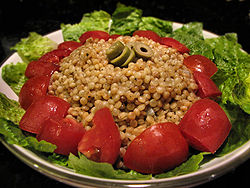 b) Describe the inventions.c) What are they used for?2.Follow this  link and answer the following questions:a) Write the name of the manufacturer of the "Arrow".b) When was the "Arrow" produced?c) What was the "Arrow" designed for?3. Follow this link and answer the following questions: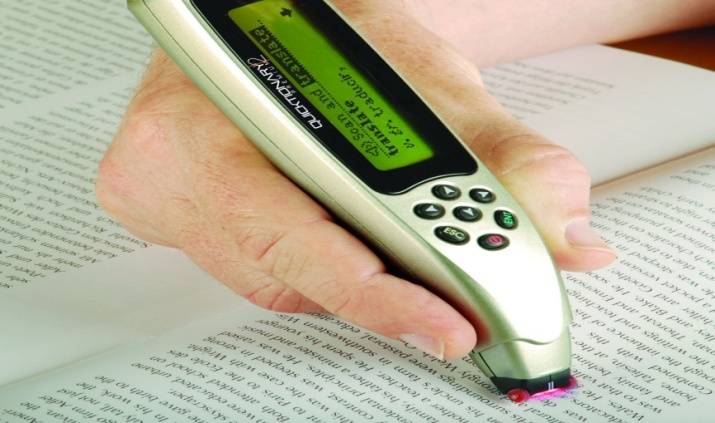 a) What is the name of the company that manufactures the hand held scanning translator?b) How many kinds of hand held scanning translators did the company design?c) What is the difference between "Quicktionary TS" and "Reading Pen"?4.You are required to listen to the link about a drip irrigation system and answer the following questions:a) Who invented the drip irrigation?b) Why did Israel come up with this idea?c)  What is the main advantage of the drip irrigation system? Stage 3:Written assignment:The Israeli government is intending to give a prize to the best Israeli invention.They are asking the public to suggest an invention that should be awarded the prize.Choose an invention YOU think deserves the prize and write a letter to the comity of at least 60-80 words. You can search the web for other inventions.1. Present the invention2. Describe its use.3. Explain why they deserve the prize.You must add a picture to the letter.Check your letter against the check-list bellow before sending it to your teacher by email.Good luck!Check ListDid I….?Check √I used the format of a letter.I presented the invention.I describe its use.I explained why it should win the prize.I wrote clear sentences.I was persuasive. There is a capital letter at the beginning of each sentence.There is a full stop at the end of each sentence.I used capital letters for names.I used the correct form of the verb (present simple and past simple) when appropriate.